     1) O Centro Cultural e Recreativo dos Coruchéus vai organizar o  II Torneio Clássicas dos Coruchéus 2019, de 10 a 12 Julho 2019.     2) Este Torneio realizar-se-á nas suas instalações situadas  no cruzamento Rua Alberto Oliveira com Rua António Patrício, 1700 – 195 Lisboa.      3) Será disputado em sistema suíço de até 6 sessões e jogar-se-á segundo as regras da FIDE e da FPX, com o ritmo de 60 min + 5 segundos por lance para cada jogador.      4) Será eliminado qualquer jogador que faltar a duas sessões.      5) Será requerida a homologação para Elo FIDE, pelo que só poderão participar jogadores federados na FPX ou na FIDE.      6) As inscrições  (o número de jogadores não poderá ser superior a 40) deverão ser feitas até às 24h00  de dia 9 de julho para o endereço eletrónico coruchéus.xadrez@gmail.com ou então por SMS para o telemóvel 933543898 (Agostinho Roxo) e deverão ser pagas até ao inicio da 1ª sessão . Os participantes no estágio do clube  tem a inscrição gratuita . Para os restantes participantes a taxa de inscrição é de 7 euros.      7) O horário indicativo será o seguinte:10/07/2019 - 1ª sessão 14h30 - 2ª sessão após conclusão todas as partidas ronda anterior 11/07/2019 - 3ª sessão 14h30 - 4ª sessão após conclusão todas as partidas ronda anterior12/07/2019 - 5ª sessão 14h30  - 6ª sessão após conclusão todas as partidas ronda anterior     8) Usar-se-á o programa Swiss-Manager para os emparceiramentos e desempates.      9)  Se no fim do torneio dois ou mais jogadores obtiverem o mesmo número de pontos, a respetiva classificação final será determinada por aplicação do Regulamento de Competições da Federação Portuguesa de Xadrez.     10) Serão atribuídos troféus aos 3  primeiros classificados e medalhas de participação a todos     11) Os casos não previstos no presente regulamento serão aplicadas as regras do jogo de xadrez e os regulamentos da FIDE e da FPX.      12) A direção da prova será de Agostinho Roxo e a arbitragem do AF António Coimbra e Margarida Coimbra.Lisboa, 20 Junho 2019.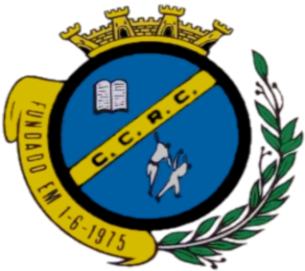 Centro Cultural e Recreativo dos CoruchéusII Torneio Clássicas coruchéus 201910 a 12 Julho 2019 – 14h30